ПОСТАНОВЛЕНИЕот 29.12. 2023 г.    		                  №   496г. АдыгейскО внесении изменений в постановление главы администрации муниципального образования «Город Адыгейск» «Об утверждении муниципальной программы по модернизации систем коммунальной инфраструктуры муниципального образования «Город Адыгейск» № 258 от 12.07.2023г.	В соответствии с постановлением Правительства Российской Федерации от 8 декабря 2022г. № 2253 «Об утверждении Правил предоставления публично-правовой компанией «Фонд развития территорий» финансовой поддержки бюджетам субъектов Российской Федерации за счет средств публично-правовой компании «Фонд развития территорий» на модернизацию систем  коммунальной инфраструктуры на 2023-2027 годы и о внесении изменений в Положение о Правительственной комиссии по региональному развитию в Российской Федерации», постановлением кабинета министров Республики Адыгея  от 12.07.2023г.   № 258 «Об утверждении региональной программы по модернизации систем коммунальной инфраструктуры», в целях повышения качества и надежности предоставления коммунальных услуг в городе Адыгейск муниципального образования «Город Адыгейск», п о с т а н о в л я ю:1. Внести изменения в постановление «Об утверждении муниципальной программы по модернизации систем коммунальной инфраструктуры муниципального образования «Город Адыгейск» № 258 от 12.07.2023г., изложив в новой редакции (Приложение).2. Опубликовать настоящее постановление в газете «Единство» и разместить на официальном сайте администрации муниципального образования «Город Адыгейск» в сети Интернет. 3. Контроль за выполнением настоящего постановления возложить на начальника отдела ЖКХ и благоустройства.	4. Постановление вступает в силу со дня его опубликования.Глава муниципального образования «Город Адыгейск»                                                                        А.Ш. ХачмамукЛИСТ СОГЛАСОВАНИЯпроекта о внесении изменений в постановление администрации муниципального образования «Город Адыгейск» «Об утверждении муниципальной программы по модернизации систем коммунальной инфраструктуры муниципального образования «Город Адыгейск»» № 258 от 12.07.2023г.Начальник общего отдела 						администрации муниципальногообразования «Город Адыгейск»                                 		   З.А. Тугузотдел по организационным и общим вопросам - 1 экз.;финансовое управление   – 1  экз.; отдел экономического развития, торговли и инвестиций-1;отдел по вопросам ЖКХ и благоустройства – 2 экз.ЦБ администрации-1 экз.Приложениек постановлению                       администрации муниципального        образования «Город Адыгейск»от 29.12. 2023 года № 496Муниципальная программапо модернизации систем коммунальной инфраструктуры муниципального образования «Город Адыгейск»Паспортмуниципальной программы помодернизации систем коммунальной инфраструктуры   на 2023-2027 годыI. Общая характеристика текущем техническом состоянии систем теплоснабжения, на территории города АдыгейскПо данным оценки текущего технического  состояния систем                 теплоснабжения, на территории города Адыгейск эксплуатируются:111 источников теплоснабжения;14,5 тысяч километров тепловых сетей, из них нуждающихся в замене 14,5  тысяч километров;Системы коммунальной инфраструктуры Республики Адыгея                       характеризует: 1) высокий уровень износа основных производственных фондов;2) высокие потери воды (26,4%) и тепловой энергии (12,1%) при                         транспортировке;3) высокие удельные расходы топлива на производство тепловой              энергии;Высокий износ сетей теплоснабжения  является источником                           постоянного социального напряжения.Ветхое состояние инженерных сетей приводит к частым аварийным   ситуациям, и как следствие, подтоплениям территорий, просадке дорожных покрытий и объектов социальной инфраструктуры, например, детских                площадок, загрязнению верхних слоев почвенных покровов.Вышеуказанные проблемы имеют системный характер и существуют во всех населенных пунктах Республики Адыгея.В рамках реализации программы в период 2023-2027 годов предусмотрено выполнение мероприятий по модернизации систем коммунальной                     инфраструктуры.Характеристика объектов коммунальной инфраструктуры, модернизация которых планируется в рамках программы, приведена в приложении № 1 к программе.II. Обоснование включаемого в программу перечня объектовВ программу включены мероприятия по модернизации объектов               коммунальной инфраструктуры с учетом следующих критериев:1) объекты отобраны по итогам инвентаризации, результаты которой размещены в АИС «Реформа ЖКХ»;2) объекты имеют высокий физический износ, в связи с чем требуют модернизации в приоритетном порядке;3) на объектах коммунальной инфраструктуры, подлежащих                    модернизации наблюдается наибольшее количество аварий и инцидентов;4) мероприятия программы отвечают требованиям Правил                    предоставления публично-правовой компанией «Фонд развития территорий» финансовой поддержки бюджетам субъектов Российской Федерации за счет средств публично-правовой компанией «Фонд развития территорий» на             модернизацию систем коммунальной инфраструктуры на 2023-2027 годы, утвержденных постановлением Правительства Российской Федерации от 8 декабря 2022 года № 2253 «Об утверждении Правил предоставления                публично-правовой компанией «Фонд развития территорий» финансовой поддержки бюджетам субъектов Российской Федерации за счет средств           публично-правовой компании «Фонд развития территорий» на                             модернизацию систем коммунальной инфраструктуры на 2023-2027 годы и о внесении изменений в Положение о Правительственной комиссии по                    региональному развитию в Российской Федерации» (далее – Правила);5) реализация включенных мероприятий позволит обеспечить                         достижение целевых показателей;6) мероприятия отвечают требованию по направлению не менее 90% средств финансовой поддержки на линейные объекты;7) мероприятия отвечают требованию по сроку реализации, который не превышает двух лет.Мероприятия отвечают требованию по предельному объему средств финансовой поддержки, направляемому на реализацию мероприятий в                   отношении линейных объектов, исходя из установленного показателя 12600,0 тысяч рублей на 1 километров.Программой предусмотрена реализация мероприятий по                                              реконструкции тепловых сетей г. Адыгейска.III. Обоснование потребности в объеме средств финансовой поддержки, объеме долевого финансирования за счет средств республиканского, средств местных бюджетов с учетом планируемых направлений использования указанных средств и привлечения внебюджетных средствСовокупный объем финансового обеспечения республиканской                   программы определен в соответствии с Правилами как сумма объема финансовой поддержки на реализацию региональной программы согласно                 решению президиума (штаба) Правительственной комиссии по                              региональному развитию в Российской Федерации на реализацию                          региональной  программы, объема средств бюджета Республики Адыгея и                          местных бюджетов, объема средств внебюджетных источников на реализацию региональной программы.Объем средств республиканского бюджета Республики Адыгея определен с учетом Правил формирования, предоставления и распределения                  субсидий из федерального бюджета бюджетам субъектов Российской Федерации, утвержденных постановлением Правительства Российской Федерации от 30 сентября 2014 года № 999 «О формировании, предоставлении и                     распределении субсидий из федерального бюджета бюджетам субъектов           Российской Федерации» (с последующими изменениями).Финансирование мероприятий программы осуществляется в рамках               государственной программы Республики Адыгея «Обеспечение доступным и комфортным жильем и коммунальными услугами», утвержденной постановлением Кабинета Министров Республики Адыгея от 26 декабря 2019 года № 322 «О государственной программе Республики Адыгея «Обеспечение доступным и комфортным жильем и коммунальными услугами» (с                        последующими изменениями) (далее – программа «Обеспечение доступным и комфортным жильем и коммунальными услугами»).Финансовое обеспечение реализации программы по годам приведено в приложении № 2 к программе.Программой не предусмотрено привлечение средств из внебюджетных источников.Объемы финансовых средств программы являются прогнозными и подлежат ежегодному уточнению.Предельная стоимость мероприятий программы определяется на                    основании предварительного расчета стоимости с использованием сметных норм, стоимости проектов-аналогов, укрупненных нормативов цены строительства, положительного заключения государственной экспертизы проектной документации.IV. Сведения о количестве многоквартирных домов на территории города Адыгейска, в отношении которых планируется установка коллективных         (общедомовых) приборов учетаВ целях исполнения абзаца четвертого подпункта «б» пункта 8 Правил по осуществлению расчетов за коммунальные ресурсы с использованием коллективных (общедомовых) приборов учета в не менее чем 90%   многоквартирных домов от общего количества многоквартирных домов,  подключенных (технологически присоединенных) к объектам коммунальной инфраструктуры, в отношении которых реализуются мероприятия программы планируется установка коллективных (общедомовых) приборов учета в многоквартирных домах. Установку коллективных (общедомовых) приборов учета планируется осуществить в рамках реализации программы капитального ремонта общего имущества в многоквартирных домах на 2017-2047 года, утвержденной постановлением Кабинета Министров Республики Адыгея от 31 декабря 2013 года № 331 «О республиканской программе капитального ремонта общего имущества в многоквартирных домах на 2014-2047 годы», за счет средств собственников помещений в многоквартирном доме или в рамках реализации инвестиционных и производственных программ ресурсоснабжающих организаций.Количество многоквартирных домов, планируемых к оснащению            коллективными (общедомовыми) приборами учета определяется с учетом сведений ресурсно-снабжающих организаций, сведений по оснащенности многоквартирных домов общедомовыми приборами учета в государственной информационной системе жилищно-коммунального хозяйства (далее – ГИС ЖКХ) и планов мероприятий ресурсоснабжающих организаций по оснащению многоквартирных домов такими приборами учета.V. Информация о связи с иными региональными программами, отраслевыми государственными программами Республики АдыгеяПрограмма разработана с учетом республиканской программы по                модернизации систем коммунальной инфраструктуры Республики Адыгея на 2023 – 2027 года, утвержденной постановлением Кабинета Министров                Республики Адыгея от 06 апреля 2023 года № 75, государственной                         программы Республики Адыгея «Формирование современной городской     среды», утвержденной постановлением Кабинета Министров Республики Адыгея от 15 сентября 2017года № 159 ,программы капитального ремонта общего имущества в многоквартирных домах на 2017-2047 года,                                утвержденной постановлением Кабинета Министров Республики Адыгея               от 31 декабря 2013 года № 331.Реализация мероприятий программы, в том числе по модернизации           линейных объектов осуществляется с учетом сроков выполнения работ по благоустройству дворовых и общественных территорий.В целях исполнения требований по осуществлению расчетов за                       коммунальные ресурсы с использованием коллективных (общедомовых) приборов учета в многоквартирных домах, подключенных (технологически присоединенных) к объектам коммунальной инфраструктуры, в отношении которых реализуются мероприятия программы предусматривается                             синхронизация с программой капитального ремонта общего имущества в многоквартирных домах.VI. Ожидаемые результаты реализации программыРеализация мероприятий программы к 2024 году предполагает                         достижение следующих результатов:1) снижение аварийности коммунальной инфраструктуры на 16,7%;2) протяженность замененных инженерных сетей – 14,50 км;3) численность населения Республики Адыгея, для которого улучшено качество предоставляемых коммунальных услуг – 15200 человек.Перечь и значения целевых показателей программы приведены в                  приложении № 2 к программе. Динамика достижения целевых показателей программы приведена в приложении № 3 к программе.План реализации программы приведен в приложении № 4 к программе.VII. Порядок осуществления мониторинга и контроля за реализацией                    программыМониторинг и контроль за реализацией программы осуществляются в целях выявления отклонений параметров реализации мероприятий от                        установленных программой.В ходе мониторинга программы формируется информация о                             достижении показателей, результатов и контрольных точек мероприятий, соблюдении объемов финансового обеспечения совокупного объема                            финансового обеспечения программы.По итогам завершения мероприятий программы формируются                      итоговые отчеты о реализации соответствующего мероприятия.Принцип мониторинга реализации программы основывается на                     требованиях пункта 25 Правил.И. о. начальника отдела ЖКХ и благоустройства администрацииМО «Город Адыгейск»       			                                 Р.К. ПчегатлукУправляющий делами, начальник отдела по организационным вопросам и работес населением администрации муниципального образования «Город Адыгейск»                                                       С.Ш. НагаюкПриложение № 1к муниципальной программе МО «Город Адыгейск» по  модернизации систем                     коммунальной инфраструктурыХарактеристика объектовмуниципальной программы по модернизации систем коммунальной инфраструктуры МО «Город Адыгейск»И. о. начальника отдела ЖКХ и благоустройства администрацииМО «Город Адыгейск»       			                                                                                           Р.К. ПчегатлукУправляющий делами, начальник отдела по организационным вопросам и работес населением администрации муниципального образования «Город Адыгейск»                                                                                                         С.Ш. НагаюкПриложение № 2к муниципальной программе МО «Город Адыгейск» по             модернизации систем                     коммунальной инфраструктурыФинансовое обеспечениемуниципальной программы по модернизации систем коммунальной инфраструктуры МО «Город Адыгейск»И. о. начальника отдела ЖКХ и благоустройства администрацииМО «Город Адыгейск»       											                                 Р.К. ПчегатлукУправляющий делами, начальник отдела по организационным вопросам и работес населением администрации муниципального образования «Город Адыгейск»                                                       							         С.Ш. НагаюкПриложение № 3к муниципальной программе МО «Город Адыгейск» по модернизации систем                     коммунальной инфраструктурыПеречень и значения целевых показателеймуниципальной программы по модернизации систем коммунальной инфраструктуры МО «Город Адыгейск»И. о. начальника отдела ЖКХ и благоустройства администрацииМО «Город Адыгейск»       			                                                                                         Р.К. ПчегатлукУправляющий делами, начальник отдела по организационным вопросам и работес населением администрации муниципального образования «Город Адыгейск»                                                                                                         С.Ш. НагаюкПриложение № 4к муниципальной программе МО «Город Адыгейск» по      модернизации систем                     коммунальной инфраструктурыДинамика достижения целевых показателеймуниципальной программы по модернизации систем коммунальной инфраструктуры МО «Город Адыгейск»И. о. начальника отдела ЖКХ и благоустройства администрацииМО «Город Адыгейск»       			                              						   Р.К. ПчегатлукУправляющий делами, начальник отдела по организационным вопросам и работес населением администрации муниципального образования «Город Адыгейск»                                                    					   С.Ш. НагаюкПриложение № 5к муниципальной программе МО «Город Адыгейск» по   модернизации систем                     коммунальной инфраструктурыПлан реализациимуниципальной программы по модернизации систем коммунальной инфраструктуры МО «Город Адыгейск»И. о. начальника отдела ЖКХ и благоустройства администрацииМО «Город Адыгейск»       			                                 						Р.К. ПчегатлукУправляющий делами, начальник отдела по организационным вопросам и работес населением администрации муниципального образования «Город Адыгейск»                                                    						С.Ш. НагаюкАДМИНИСТРАЦИЯМУНИЦИПАЛЬНОГО ОБРАЗОВАНИЯ«ГОРОД АДЫГЕЙСК»РЕСПУБЛИКИ АДЫГЕЯ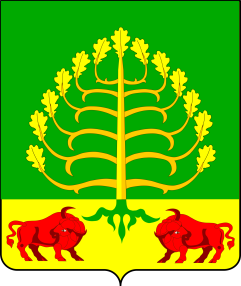 АДЫГЭ РЕСПУБЛИКЭМKIЭМУНИЦИПАЛЬНЭ ЗЭХЭЩАГЪЭУ«АДЫГЭКЪАЛ» ЗЫФИIОРЭМИ АДМИНИСТРАЦИЙПроект подготовлен и внесен:Отделом ЖКХ и благоустройствамуниципального образования «Город Адыгейск»И. о. начальника отдела                                                                            Р.К. ПчегатлукСогласован:И.о. заместителя главымуниципального образования«Город Адыгейск»                                                                     З.М. БагироковаНачальник правового отдела муниципального образования«Город Адыгейск»						  	       Ф.И. ЕшуговаНачальник финансового управлениямуниципального образования«Город Адыгейск»                                                                                 М.Т. ТетерНачальник отдела экономическогоразвития, торговли иинвестиций муниципальногообразования «Город Адыгейск»				           З.М. ХакузУправляющий делами, начальник отдела по организационным вопросам и работес населением администрации муниципального образования «Город Адыгейск»                                                                   С.Ш. НагаюкОтветственный исполнитель муниципальной программы   Администрация муниципального образования                 «Город Адыгейск»Участники                   программы-Администрация муниципального образования                 «Город Адыгейск»- МУП «Теплосервис»Цель программыповышение качества и надежности предоставления                коммунальных услуг населению города АдыгейскЗадачи программымодернизация объектов коммунальной инфраструктуры, в том числе реконструкция тепловых сетей г. АдыгейскаЦелевые показатели программыувеличение численности населения Республики Адыгея, для которого улучшится качество коммунальных             услуг;увеличение протяженности замены инженерных сетей;снижение аварийности коммунальной инфраструктурыЭтапы и сроки      реализации программыСрок реализации программы – 2023-2027 годы;программа реализуется в два этапа:1 этап: 2023-2024 годы;2 этап: 2025-2027 годы.Объем финансирования программыобщий объем финансирования программы составляет 282560,10 тысячи рублей, в том числе:1) за счет средств публично-правовой компании «Фонд развития территорий» (далее – средства фонда)– 227680,00 тысячи рублей, в том числе:а) в 2023 году – 129600,00 тысячи рублей;б) в 2024 году – 98080,00 тысячи рублей;в) в 2025 году – 0,00 тысячи рублей;г) в 2026 году – 0,00 тысячи рублей;д) в 2027 году – 0,00 тысячи рублей;2) за счет средств республиканского бюджета Республики Адыгея – 46010,0 тысячи рублей, в том числе:а) в 2023 году – 26190,00 тысячи рублей;б) в 2024 году – 19820,00 тысячи рублей;в) в 2025 году – 0,00 тысячи рублей;г) в 2026 году – 0,00 тысячи рублей;д) в 2027 году – 0,00 тысячи рублей;3) за счет средств местных бюджетов – 8870,10 тысячи рублей, в том числе:а) в 2023 году – 4488,60 тысячи рублей;б) в 2024 году – 4381,50 тысячи рублей;в) в 2025 году – 0,00 тысячи рублей;г) в 2026 году – 0,00 тысячи рублей;д) в 2027 году – 0,00 тысячи рублей;4) за счет средств внебюджетных источников – 0,00 тысячи рублей, в том числе:а) в 2023 году – 0,00 тысячи рублей;б) в 2024 году – 0,00 тысячи рублей;в) в 2025 году – 0,00 тысячи рублей;г) в 2026 году – 0,00 тысячи рублей;д) в 2027 году – 0,00 тысячи рублей.Ожидаемые результаты реализации программы1) численность населения г. Адыгейска, для которого улучшено качество предоставляемых коммунальных        услуг к 2027 году 15200 человек;2) протяженность замененных инженерных сетей к 2027 году 14,500 км;3) снижение аварийности коммунальной инфраструктуры к 2027 году на 16,7 %.№п/пМуниципальноеобразованиеНаименованиемероприятияНаименование объекта, в отношении которого реализуется мероприятиеВид объекта подлежащего модернизацииВид работ по объектуФормасобственностиМощность, производительность, протяженность объектаМощность, производительность, протяженность объектаПредельная (плановая) стоимость строительства (капитального ремонта)Предельная (плановая) стоимость строительства (капитального ремонта)Участник, реализующиймероприятие№п/пМуниципальноеобразованиеНаименованиемероприятияНаименование объекта, в отношении которого реализуется мероприятиеВид объекта подлежащего модернизацииВид работ по объектуФормасобственностиЕдиница измерениязначениевсего (в тыс. руб.)в том числе средства финансовой поддержки, (в тыс. руб.)Участник, реализующиймероприятие123456789101112Итого в сфере реализации «Теплоснабжение»Итого в сфере реализации «Теплоснабжение»Итого в сфере реализации «Теплоснабжение»Итого в сфере реализации «Теплоснабжение»Итого в сфере реализации «Теплоснабжение»Итого в сфере реализации «Теплоснабжение»Итого в сфере реализации «Теплоснабжение»14,5282560,10227680,00хИтого по муниципальному образованию «Город Адыгейск»Итого по муниципальному образованию «Город Адыгейск»Итого по муниципальному образованию «Город Адыгейск»Итого по муниципальному образованию «Город Адыгейск»Итого по муниципальному образованию «Город Адыгейск»Итого по муниципальному образованию «Город Адыгейск»Итого по муниципальному образованию «Город Адыгейск»14,5282560,10227680,00х1Муниципальное образование «Город Адыгейск»Реконструкция тепловых сетей в г. Адыгейскетепловая сеть Линейный объектреконструкциямуниципальнаякм14,5282560,10227680,00Муниципальное образование «Город Адыгейск»№п/пМуниципальное образованиеНаименование мероприятияИсточники финансированияИсточники финансированияЗа период реализации программыЗа период реализации программыЗа период реализации программыЗа период реализации программы20232023202320232024202420242024№п/пМуниципальное образованиеНаименование мероприятияИсточники финансированияИсточники финансированияВсегоПДСМРПрочие расходыВсегоПДСМРПрочие расходыВсегоПДСМРПрочие расходы1234456789101112131415161.Итого по муниципальному образованиюИтого по муниципальному образованиюОбщая стоимостьОбщая стоимость282560,10,0276040,06520,1158845,90,0157130,03148,6123714,20,0118910,04804,21.Итого по муниципальному образованиюИтого по муниципальному образованиюВ том числеСФ227680,00,0227680,00,0129600,00,0129600,00,098080,00,098080,00,01.Итого по муниципальному образованиюИтого по муниципальному образованиюВ том числеБС46010,00,046010,00,026190,00,026190,00,019820,00,019820,00,01.Итого по муниципальному образованиюИтого по муниципальному образованиюВ том числеМБ8870,10,02350,06520,13055,90,01340,00,05814,20,01010,04804,21.Итого по муниципальному образованиюИтого по муниципальному образованиюВ том числеВБ0,00,00,00,00,00,01367,31688,60,00,00,00,02.муниципальное образование «Город Адыгейск»Реконструкция тепловых сетей в г. АдыгейскеОбщая стоимостьОбщая стоимость282560,00,0276040,06520,1158846,90,0157130,03148,6122281,50,0118910,03371,52.муниципальное образование «Город Адыгейск»Реконструкция тепловых сетей в г. АдыгейскеВ том числеСФ227680,00,0227680,00,0129600,00,0129600,00,098080,00,098080,00,02.муниципальное образование «Город Адыгейск»Реконструкция тепловых сетей в г. АдыгейскеВ том числеБС46010,00,046010,00,026190,00,026190,00,019820,00,019820,00,02.муниципальное образование «Город Адыгейск»Реконструкция тепловых сетей в г. АдыгейскеВ том числеМБ8870,10,02350,06520,13055,90,01367,31688,65814,20,01010,04804,22.муниципальное образование «Город Адыгейск»Реконструкция тепловых сетей в г. АдыгейскеВ том числеВБ0,00,00,00,00,00,01367,30,00,00,00,00,0№п/пНаименование цели показателя региональной программыЕдиницаизмеренияЗначения показателя региональной программы по годамЗначения показателя региональной программы по годамЗначения показателя региональной программы по годамЗначения показателя региональной программы по годамЗначения показателя региональной программы по годамЗначения показателя региональной программы по годам№п/пНаименование цели показателя региональной программыЕдиницаизмерения2022прогнозПлановый период прогнозПлановый период прогнозПлановый период прогнозПлановый период прогнозПлановый период прогноз№п/пНаименование цели показателя региональной программыЕдиницаизмерения2022прогноз20232024202520262027123456789Цель: повышение качества и надежности предоставления коммунальных услугЦель: повышение качества и надежности предоставления коммунальных услугЦель: повышение качества и надежности предоставления коммунальных услугЦель: повышение качества и надежности предоставления коммунальных услугЦель: повышение качества и надежности предоставления коммунальных услугЦель: повышение качества и надежности предоставления коммунальных услугЦель: повышение качества и надежности предоставления коммунальных услугЦель: повышение качества и надежности предоставления коммунальных услугЦель: повышение качества и надежности предоставления коммунальных услуг1Увеличение численности населения, для которого улучшится качество коммунальных услугчеловек00152001520015200152002Увеличение протяженности замены инженерных сетейкм0,000,0014,50014,50014,50014,5003Снижение аварийности коммунальной инфраструктуры%-- 9,7- 16,7-16,7-16,7-16,7№п/пМуниципальное образованиеНаименованиемероприятияСфера реализацииПротяженность замены инженерных               сетейПротяженность замены инженерных               сетейПротяженность замены инженерных               сетейПротяженность замены инженерных               сетейПротяженность замены инженерных               сетейПротяженность замены инженерных               сетейУвеличение численности населения, для которого улучшится качество услугУвеличение численности населения, для которого улучшится качество услугУвеличение численности населения, для которого улучшится качество услугУвеличение численности населения, для которого улучшится качество услугУвеличение численности населения, для которого улучшится качество услугУвеличение численности населения, для которого улучшится качество услуг№п/пМуниципальное образованиеНаименованиемероприятияСфера реализациивсегоГрафик достижения целевого показателяГрафик достижения целевого показателяГрафик достижения целевого показателяГрафик достижения целевого показателяГрафик достижения целевого показателявсегоГрафик достижения целевого показателяГрафик достижения целевого показателяГрафик достижения целевого показателяГрафик достижения целевого показателяГрафик достижения целевого показателя№п/пМуниципальное образованиеНаименованиемероприятияСфера реализациивсего20232024202520262027всего2023202420252026202720271234567891011121314151616Итого по сфере реализации «Теплоснабжение»Итого по сфере реализации «Теплоснабжение»Итого по сфере реализации «Теплоснабжение»Итого по сфере реализации «Теплоснабжение»14,50,014,514,514,514,51520001520015200152001520015200Итого по муниципальному образованиюИтого по муниципальному образованиюИтого по муниципальному образованиюИтого по муниципальному образованию14,50,014,514,514,514,515200015200152001520015200152001Муниципальное образование «Город Адыгейск»Реконструкция                тепловых сетей                   в г. АдыгейскеТеплоснабжение14,50,014,514,514,514,51520001520015200152001520015200№п/пМуниципальноеобразованиеНаименование мероприятияДата заключения контракта на выполнение проектных работДата заключение контракта, предметом которого является одновременное выполнение проектных и строительно-монтажных работДата получения положительного заключения государственной экспертизы на проектную документациюДата заключения контракта на выполнение строительно-монтажных работ, работ по капитальному ремонтуДата завершения работДата ввода объекта в эксплуатацию1234567891Муниципальное образование «Город Адыгейск»Реконструкция тепловых сетей в                      г. Адыгейске                   Не требуетсяНе требуется10.10.2021г.01.06.2023г.31.12.2024г.Не требуется